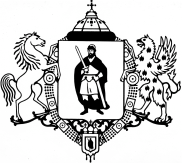  ПРИКАЗО проведении всероссийского тренировочного  мероприятия по русскому языку, английскому языку (устная часть), информатике и информационно-коммуникационнымтехнологиям в компьютерной форме 17.05.2023 г.Руководствуясь положением об управлении образования и молодежной политики администрации города Рязани, утвержденным решением Рязанской городской Думы                        от 09.04.2015 № 104-II, распоряжением администрации города Рязани от 07.04.2023 № 231-л,         на основании приказа министерства образования и молодежной политики Рязанской области                 от 15.02.2023 № 205 «Об организации и проведении всероссийских тренировочных мероприятий в пунктах проведения единого государственного экзамена на территории Рязанской области в 2023 году», а также с целью организованного проведения государственной итоговой аттестации выпускников XI (XII) классов общеобразовательных учреждений города Рязани в 2023 годуПриказываю:1. Принять участие в проведении всероссийского тренировочного мероприятия (далее – ВТМ), направленного на обеспечение технической подготовки пунктов проведения экзаменов (далее – ППЭ) и отработку технологии передачи экзаменационных материалов (далее – ЭМ)                по сети «Интернет» и сканирования ЭМ в аудиториях ППЭ 17 мая 2023 года (10:00)                            по русскому языку, английскому языку (устная часть), информатике и информационно-коммуникационным технологиям в компьютерной форме с участием обучающихся 11 классов для всех ППЭ (все аудитории). 2. Назначить ответственной за подготовку и участие в проведении ВТМ консультанта отдела общего образования Резаеву В.А.3. Директору ЦМиСО, руководителям ОУ №№ 3, 4, 5, 6, 8, 9/31, 14, 15, 16, 19(25), 21, 22, 24, 28, 29, 30, 32, 33, 34, 36, 38, 40, 41, 43, 45, 46, 50, 51, 52, 53, 54, 56, 57, 58, 60/61, 63, 64, 67, 68, 70, 73, 75 обеспечить участие членов ГЭК (приложение 1) в подготовке и проведении ВТМ.4. Руководителям ОУ №№ 7 (Черваков Н.Н.), 11 (Кучумова Н.В.), 13 (Колесникова Н.В.), 19(25) (Веткова Н.А.), 39 (Сафронова О.Е.), 44 (Соболева О.Ю.), 47 (Донцова О.А.),                            48 (Жилис Е.В.), 53 (Шпортун Т.В.), 55 (Войтенко И.В.), 62 (Ворнакова С.Е.),                                       65 (Карпунина Т.Н.), 72 (Щепотина Е.В.), 75 (Ерёмкин В.В.):4.1. Определить ответственное лицо за организацию и проведение ВТМ                                        в общеобразовательном учреждении;4.2. Организовать проведение ВТМ в ППЭ в соответствии с рекомендациями Федеральной службы по надзору в сфере образования и науки по организации и проведению экзаменов                    в условиях обеспечения санитарно-эпидемиологического благополучия на территории Российской Федерации;4.3. Скорректировать образовательный процесс и организацию работы                                         в общеобразовательном учреждении в рамках подготовки и проведения ВТМ;4.4. В дни проведения ВТМ обеспечить в ППЭ работу штаба и всех аудиторий, задействованных в проведении ЕГЭ основного периода;4.5. Обеспечить участие в ВТМ работников ППЭ, задействованных в проведении ЕГЭ основного периода;4.6. Обеспечить подготовку оборудования, предназначенного для проведения основного периода ЕГЭ, включая резервное;4.7. Обеспечить проведение ВТМ в соответствии с требованиями регламентов проведения ВТМ с целью обучения работников ППЭ;4.8. Обеспечить техническую подготовку ППЭ к проведению ВТМ в установленные регламентами сроки;4.9. Обеспечить прохождение контроля технической готовности ППЭ при участии членов ГЭК, руководителя ППЭ и технических специалистов (приложение 1) к проведению ВТМ               до 17:00 16 мая 2023 года;4.10. По завершении ВТМ обеспечить сканирование бланков участников и форм аудиторий в аудиториях ППЭ (кроме ВТМ по английскому языку (устная часть), форм ППЭ                 в штабе ППЭ, бланков регистрации и форм ППЭ в штабе ППЭ после проведения ВТМ                       по английскому языку (устная часть) и передачу материалов в РЦОИ в электронном виде                    в течение 2 часов после завершения ВТМ;4.11. По завершении ВТМ обеспечить заполнение и передачу в РЦОИ по электронной почте журналов ВТМ с указанием даты и ФИО сотрудника (в формате xls/.xlsx) в день проведения ВТМ;4.12. Довести настоящий приказ до сведения всех категорий работников ППЭ, задействованных в проведении ВТМ;4.13. Обеспечить передачу экзаменационных материалов в РЦОИ с целью утилизации материалов тренировочных экзаменов.5. Руководителям ОУ обеспечить участие в ВТМ работников ППЭ, задействованных                     в проведении ЕГЭ основного периода (приложение 1).6. Руководителям ОУ организовать прибытие участников в день проведения ВТМ в ППЭ               в соответствии с распределением (приложение 2).7. Контроль за исполнением настоящего приказа оставляю за собой.И.о. начальника управления                                                                                           Н.Б. СмирноваРезаева Вера Александровна+7 (4912) 72-01-01 (доб. 208)Рассылка: ОУ, ЦМиСОАДМИНИСТРАЦИЯ ГОРОДА РЯЗАНИУправление образования и молодежной политикиот «12» мая 2023 г.                                   № 05/1-01-242